RECOMMENDATION TO BE FILED BY 5:00 PM ON MONDAY APRIL 24, 2017State of Florida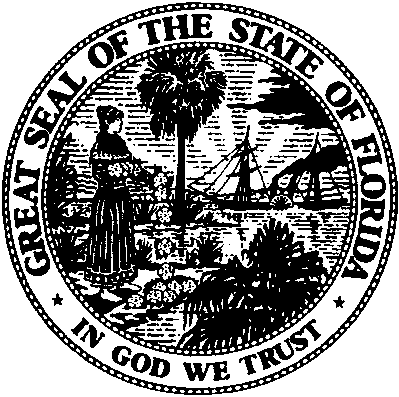 State of FloridaPublic Service CommissionCapital Circle Office Center ● 2540 Shumard Oak Boulevard
Tallahassee, Florida 32399-0850-M-E-M-O-R-A-N-D-U-M-Public Service CommissionCapital Circle Office Center ● 2540 Shumard Oak Boulevard
Tallahassee, Florida 32399-0850-M-E-M-O-R-A-N-D-U-M-DATE:April 21, 2017April 21, 2017April 21, 2017TO:Office of Commission Clerk (Stauffer)Office of Commission Clerk (Stauffer)Office of Commission Clerk (Stauffer)FROM:Division of Engineering (Thompson)Division of Economics (Whitchurch)Office of the General Counsel (Murphy, Cuello)Division of Engineering (Thompson)Division of Economics (Whitchurch)Office of the General Counsel (Murphy, Cuello)Division of Engineering (Thompson)Division of Economics (Whitchurch)Office of the General Counsel (Murphy, Cuello)RE:Docket No. 170015-EI – Petition to Amend Energy Education, Awareness and Agency Outreach Program, by Tampa Electric Company.Docket No. 170015-EI – Petition to Amend Energy Education, Awareness and Agency Outreach Program, by Tampa Electric Company.Docket No. 170015-EI – Petition to Amend Energy Education, Awareness and Agency Outreach Program, by Tampa Electric Company.AGENDA:05/04/17 – Regular Agenda – Proposed Agency Action – Interested Persons May Participate05/04/17 – Regular Agenda – Proposed Agency Action – Interested Persons May Participate05/04/17 – Regular Agenda – Proposed Agency Action – Interested Persons May ParticipateCOMMISSIONERS ASSIGNED:COMMISSIONERS ASSIGNED:COMMISSIONERS ASSIGNED:All CommissionersPREHEARING OFFICER:PREHEARING OFFICER:PREHEARING OFFICER:AdministrativeCRITICAL DATES:CRITICAL DATES:CRITICAL DATES:NoneSPECIAL INSTRUCTIONS:SPECIAL INSTRUCTIONS:SPECIAL INSTRUCTIONS:None